Ostravská tělovýchovná unie – Městský svaz orientačních sportů Ostravapředkládají  V Ý  S L  E  D  K  Y Krajského finále Přeboru škol 2019 v orientačním běhu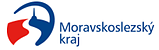 Pořádající subjekt:	Ostravská tělovýchovná unie, Městský svaz orientačních sportůOstrava.Sportovní klub – free.lepus.czTyp závodu:		Krajské finále Přeboru škol 2019 s postupem naCelostátní finále Přeboru škol 2019 konané 5. června 2019 v BrněDatum konání:	15. května 2019 – středa, dopoledneMísto konání:		Ostrava, Dolní VítkoviceShromaždiště:		Ostrava, Dolní Vítkovice, DOV – kavárna MaryčkaPrezence:		8,15 – 9,15 Ostrava, Dolní Vítkovice – kavárna MaryčkaPřevlékání:		Ostrava, Dolní Vítkovice, kavárna Maryčka, 1. poschodí Ražení:		Do papírových průkazek. Vedoucí všech 15 škol zajistili v dešti                                   obalené průkazky.Popisy kontrol:	Byly  na mapách, ale i ve slovní podobě.Informace:	Krajského finále   Přeboru škol 2019 – ze zúčastnily družstva základních a středních škol  okresů Ostrava, Opava, Bruntál,  Karviná, Frýdek – Místek, Mapa:			DOV 1:4000, vodovzdorně upravenáStart:			v 10,00 v místě pořádání závodu – převlékání – start = 200 mCíl:			v místě závodu – převlékání – cíl = 60 metrů.Kategorie:		D 5 – starší děti 4. - 5. třídy ročníku narození:	2009, 2008, 2007H 5 – starší děti 4. - 5. třídy r.n.		2009, 2008, 2007D 7 - mladší žákyně 6.-7. tříd r.n.		2007, 2006, 2005H 7 - mladší žáci      6.-7. tříd r.n.		2007, 2006, 2005Prima a sekunda osmiletých gymnázií.D 9 – starší žákyně    8.-9. tříd r.n.          2005, 2004, 2003, 2002H 9 – starší žáci         8.-9. tříd r.n.          2005, 2004, 2003, 2002Tercie a kvinta osmiletých gymnázií, prima a sekunda šestiletých Gymnázií.DS – studentky SŠ 1. - 4. ročníku n.2003, 2002, 2001, 2000, 1999HS – studenti    SŠ 1. - 4. ročníku n.2003, 2002, 2001, 2000, 1999Kvinta až oktáva osmiletých gymnázií, tercie a sexta šestiletých Gymnázií.Do celostátního finále postupuje: z kategorií   ZŠ – D7, H7, D9, H9 – jedno vítězné družstvo z kategorií   SŠ – DS, HS za Moravskoslezský kraj 2 družstva Celostátní finále se koná 5. června 2019 v BrněCeny:			Závodníci obdrželi   medaili, diplom a drobnou věcnou cenu.V soutěži družstev ZŠ a SŠ diplom   na prvních třech místech v kategoriích D5+H5, D7+H7, D9+H9 a DS+HS.Vítězné družstva kategorií D 5 + H 5 * D7 + H7 + D 9 + H 9 a DS + HS obdržely Pohár vítězů Krajského finále Přeboru škol 2019Zdravotnictví:	Při doběhu se zranila jedna závodnice. Byla ošetřena.Časový rozpis:8,15 – 9,15 hodin	dne 15. května 2019 – středa, dopoledne – prezence závodníků10,00			START prvních závodníků12,00			Ukončení cíle – dle přihlášených závodníků – může se změnit12,30			Vyhlášení vítězů jednotlivců a družstev škol13,30			Ukončení závoduČinovníci:Ředitel závodu          :	   JUDr. Rostislav Neuvirt, předseda Ostravské tělovýchovné unieTechnický ředitel      :	   Ing. Josef Zajíc, R III., lepus.czHlavní rozhodčí        :	   Zbyněk Bochňák, lepus.czStavitel tratí              :	   Ing. Josef Zajíc, Zbyněk BochňákSekretář závodu        :	   Mgr. Josef ZajícPrezence                    :   Mgr. Alena GrygarováStavění kontrol          :   Ing, Josef Zajíc, Zbyněk BochňákVedoucí startu           :   Zbyněk  Bochňák, Karolína StaníkováOzvučení, informace :   Ing.  Josef ZajícVedoucí cíle              :   Mgr. Josef Zajíc, Mgr. Roman Olša, Vojtěch Balnar, Nela Švugrová,                                                                      Diana  Adámková, Leona Havříková.Výpočetní komise     :  Mgr. Eliška Chrástecká, Mgr. Alena Grygarová,                                       Tereza Fulnečková, Markéta Adámková,Melání Kamenárová ????Zpracování výsledků :   Mgr. Petra ZajícováPočet družstev škol   :   15Počet závodníků       :    234Hodnocení. Závod proběhl dle rozpisu.  Před závodem byly přihlášené družstva základních a středních škol informovány o připravovaném závodě. Byla jim dodána startovní listina a pokyny pro závodníky a vedoucí družstev.Závod byl zahájen podle rozpisu v 10,00. Nepršelo, ale bylo mokro, místy až kluzko. Rozpršelo se asi okolo 11,30 hodin, kdy už do 12,00 hodin dobíhali poslední závodníci. Ve 12, 40 bylo zahájeno vyhlašování   výsledků. Vzhledem k tomu, že pořadatelé museli vyhlásit i vítěze družstev škol se pořadatelům nepodařilo do nutného odjezdu družstev na vlak či autobus předat Vítězný pohár Krajského finále Přeboru škol 2019 v kategorií D7 + H7 + D 9 + H 9. Vítěznému družstvu bude předán. V době závodu byl hlášen jeden úraz závodnice, která si po doběhu do cíle zranila koleno. Zranění ji bylo ošetřeno.Pořadatelé děkují všem vedoucím, učitelům základních a středních škol, že své svěřence ke Krajskému finále Přeboru škol 2019 přivedli.V Ostravě dne 15. května  2019       Ing. Josef  Zajíc                                                                   Zbyněk Bochňáktechnický ředitel závodu                                                              hlavní rozhodčíVýsledky :  Kategorie  D 5 :  Štětínská      Tereza                    ZŠ Srbská       Ostrava                     8:58 Olšová          Bára                       ZŠ  Srbská      Ostrava                   10:58 Zezulková    Amálie                   ZŠ  Junácká    Ostrava                   26:45 Stehnová      Irma                       ZŠ  Junácká    Ostrava                   32:50 Dudová        Simona                   ZŠ  Srbská      Ostrava                  39:05 Fráňková      Natálie                   ZŠ  Srbská      Ostrava                  39:16Gromnicová  Tereza                    ZŠ  Srbská      Ostrava                  41:04Ilyeninová     Anna                      ZŠ  Mitušova 16, Ostrava             42:43Válková         Vendula                 ZŠ  Mitušova 16,Ostrava              DISKKategorie H 5:Gallo             Ondřej                    ZŠ Englišova  Opava                       7:31Popieluch      Martin                    8. ZŠ               Frýdek – Místek       9:43    Košař            Michal                    ZŠ Srbská       Ostrava                    11:50Piecha           Adam                     ZŠ  Srbská       Ostrava                    17:15Branich         Matěj                     ZŠ  Junácká     Ostrava                    22:01Pešek            Martin                    ZŠ  Mitušova  16, Ostrava               27:07Nevrla          Vojtěch                   ZŠ  Mitušova  16, Ostrava              27:33Valkovič       Eliáš                        8. ZŠ Frýdek – Místek                  31:11Garamajo      Alechandro             ZŠ Srbská        Ostrava                 35:33Šebesta         Šimon                     ZŠ  Junácká      Ostrava                 38:28Vetrovský     Mikuláš                  ZŠ  Srbská        Ostrava                 Disk                   Soutěž družstev kategorií  D 5 + H 5 Krajského finále Přeboru škol 2019ZŠ  Srbská   Ostrava – Výškovice                        42 bodů Vítězný pohár 2019ZŠ  Junácká Ostrava – Stará Bělá                         31 bodů ZŠ  Mitušova  16, Östrava – Hrabůvka                28 bodů8. ZŠ Frýdek – Místek                                          16 bodůZŠ Englišova  Opava                                            12 bodů      Kategorie   D 7:Gallo           Natálie                     ZŠ Englišova    Opava                        7:42Holasova     Barbora                    ZŠ Englišova    Opava                        7:50Matulová     Marie                       8.ZŠ  Frýdek – Místek                        9:32Žídková       Lucie                        Gymnázium Komenského Havířov  12: 27Vojkůvková Hana                        Gymnáziu Fr,. Hajdy Ostrava           13:06Sikorová      Zuzana                     Gymnáziu Konemského Třinec        13:19Řëháková    Klára                        8.ZŠ Frýdek – Místek                        14:04Pal´o           Amálie                      Gymnázium Komenského Třinec      14:27Vltavská     Natálie                       ZŠ Srbská          Ostrava                     15:13Martykánová  Anna                     Gymnázium Komenského Třinec       18:10Poláková        Martina                  ZŠ  Dvorského    Ostrava                   18:12Kukielková   Tereza                     8. ZŠ Frýdek – Místek                        18:54Motyková     Markéta                   ZŠ Zátopkových     Třinec                  19:14Bierošová     Adriana                    ZŠ Junácká   Ostrava                          19:51Čuntová        Vendula                   ZŠ  Junácká Ostrava                           20:40Staňková       Izabela                    ZŠ  Mitušova 16, Ostrava                   21:03Míčková        Natálie                    ZŠ  Gorkého , Havířov                       21:51Pobutová        Eliška                     Gymnázium Fr. Hajdy   Ostrava        22:08Valová                                           ZŠ E. Lukášové             Ostrava        23:10Lichnovská  Tereza                       Gymnázieu Fr,. Hajdy    Ostrava       23:26Budíková                                       ZŠ MUDr. E. Lukášové Ostrava        23:36Pekárková   Klaudie                      ZŠ Mitušova   16,          Ostrava        23:39Rašková      Michaela                    ZŠ Junácká                    Ostrava        24:06Kozielová   Kamila                        Gymnázium Komeského Havířov     24:08Klar            Veronika                      ZŠ Zátopkových          Třinec           24:13Ferfecká      Víktorie                      ZŠ  Srbská                    Ostrava         24:47Piňosová     Adéla                          Gymnázium Fr. Hajdy  Ostrava         25:14Jančatová    Elen                            ZŠ Mitšova  16,            Ostrava         25:50Šimsová      Leontýna                    ZŠ Gorkého                  Havířov        27:20Volná          Alena                          8: ZŠ     Frýdek – Místek                  27:49Dian            Karolina                     Gymnízium Komenského Havířov    30:31Mrková                                           ZŠ MUDr. Lukášové    Ostrava        30:58Štvrtňová   Aneta                           ZŠ Dvorského                Ostrava        32:08Schachlová   Sára                          Z Š Srbská                       Ostrava        34:03Dormanová   Karolína                   ZŠ Dvorského                 Ostrava        34:46Schoberová                                    ZŠ Dvorského                 Ostrava        37:42Križanová     Alžběta                    Gymnázium Komenského Havířov     40:09Getlová         Karolína                   Englišova                          Opava        40:26Pazdyková    Veronika                  ZŠ Mitušova 16,              Ostrava       43:20Ondrušová    Nikola                      ZŠ Dvorksého                 Ostrava        44:01Helingerová  Gabriela                   ZŠ Gorkého                     Havířov       50:39Hradská         Denisa                     ZŠ Gorkého                     Havířov       52:13Kinkani         Viktorie                   ZŠ Mitušova 16,              Ostrava        58:27Škrabalová                                    ZŠ  MUDr. Lukášové      Ostrava        68:47Kategorie   H 7:Byrtus        Jakub                         ZŠ Zátopkových              Třinec            7:51Jelínek       Jakub                         ZŠ Englišovaa                  Opava            9:25Barumský  Matěj                         ZŠ Englišova                   Opava            9:29Pohludka    Šimon                       Gymnázium KomenskéhoTřinec            9:37Chudík       Martin                       8. ZŠ Frýdek – Místek                           10:33Tobola       Adam                         ZŠ Junácká                                            10:36Vítkovič    Patrik                          Gymnázium Komenského Třinec         10:48Bruk          Tomáš                        ZŠ  Zátopkových                Třinec         11:01Kozubek    Štěpán                        Gymnázium Komenského Havířov       11:52Nguen     Jan                               Gymnázium  Komenského  Třinec     12:04Carbol     Vít                               8.ZŠ  Frýdek – Místek                        12:35Langer     Martin                         ZŠ  Gorkého  Havířov                        13:16Prusek     Aleš                             ZŠ  Srbská                           Ostrava   13:24Chodurek                                    ZŠ MUDr.E.Lukášové        Ostrava    13:56Papavasilevský Marek                ZŠ Dvorksého                     Ostrava    14:05Kaufmann    Jan                          Gymnázium Konenského   Třinec      14:30Tomčala       Ondřej                    8. ZŠ Frýdek – Místek                        15:12Foldyna        Tomáš                    8.ZŠ  Frýdek  - Místek                        15:16Slaninák       Adam                      Gymnázium Komenského Havířov    15:55Kozubek      Mikuláš                   Gymnázium Komenského Havířov    15:56Ilienin          Ondřej                     Mitušova 16                       Ostrava     16:32Šimek          Šimon                      ZŠ Gorkého                       Havířov     17:43Jirků             Jakub                      Mitušova  16,                     Ostrava     17:54Kačerovský                                 Dvorského                          Ostrava     18:14Bača              Marek                    Mitušova   16,                    Ostrava     18:54Kubica          Jakub                     Gymnázium Fr.Hajdy        Ostrava      19:57Long Ly Bao                              ZŠ MUDr.E.Lukášové       Ostrava       20:32Coufal          Robin                    ZŠ  Dvorského                    Ostrava      20:39Stráník         Vilém                    ZŠ  Gorkého                        Havířov     22:20Kubiš            Antonín                ZŠ   Srbská                         Ostrava      23:05Číž           Maxmilián                 ZŠ  Gorkého                       Havířov     23:51Balušek    Krištof                      ZŠ   Junácká                        Ostrava     24:59Zálejský   Jan                            Gymnázium Komenského   Havířov    25:23Fojtík                                         ZŠ MUDr. E. Lukášové      Ostrava     25:24Gřonka     Jakub                        ZŠ Dvorského                     Ostrava     25:26Kostka      Mikuláš                    ZŠ Gorkého                         Havířov    27:36Novák       Kryštof                    ZŠ Mitušova 16,                  Ostrava     27:39Malík        Adam                      ZŠ  Dvorského                     Ostrava     29:26Slaný        Vojtěch                    8. ZŠ Frýdek – Místek                          30:37Foltin                                         ZŠ MUDr.E.Lukášové       Ostrava     33:09Poloch      Filip                         ZŠ Junácká                          Ostrava    35:57Kovařík                                    ZŠ MUDr.E.Lukášoové       Ostrava   38:12Klus          Ondřej                    ZŠ Junácká                           Ostrava   39:04Kornecký  Marek                     ZŠ Mitušova,16                   Ostrava   59:37       Kategorie   D 9:Rybková   Vendula                  ZŠ Zátopkových                  Třinec      9:12Haltofova  Romana                  ZŠ Zátopkových                  Třinec      9:45Matoušová Jana                        Gymnázium Fr.Hajdy          Ostrava  10:25Celtová      Magdaléna             ZŠ Englišova                        Opava    10:57Klechová    Karolína                ZŠ Englišova                        Opava    10:57Klečková     Hana                     ZŠ Srbská                             Ostrava  11:34Bruková       Petra                    Gymnázium Komenského    Třinec     11:50Kolarczyková  Eliška               ZŠ Zátopkových                   Třinec    12:03Papavasilevská   Silvie            Gymnázium Fr.Hajdy           Ostrava   13:00Barabášová  Adéla                   ZŠ Junácká                        Ostrava       13:10Vitoslavská Geatrice               ZŠ Dvorského                    Ostrava       13:48Adamovská L.                         ZŠ MUDr.E.Lukášové       Ostrava       14:07Krčková      Lucie                   Gymnázium Komenského Třinec          14:08Malysová    Bára                     Gymnázium Komenského Havířov       14:35Válková      Kláre                    ZŠ Srbská                          Ostrava        14:38Michalíková Nela                    Gymnázium Fr.Hajdy       Ostrava        14:39Stráníková    Amálie                ZŠ Gorkého                      Havířov       15:03Šimsová       Klára                   ZŠ Gorkého                      Havířov       15:03Haluzová     Štěpánka              Gymnázium Bruntál                             15:13Mlčochová   Zuzana                Gymnázium Komenského Třinec        15:47Lišková        Lucie                   ZŠ Junácká                        Ostrava      16:15Tesaříková   Lucie                   ZŠ Dvorského                    Ostrava      17:06Válková       Lucie                   Gymnázium Komenského  Havířov     17:10Kochová      Kateřina               ZŠ  Gorkého                       Havířov     16:32Kovaříková  Lenka                  Gymnázium Komenského Havířov      17:29Stopková                                  ZŠ E.Lukášové                  Ostrava       17:50Gwuzdová   Lucie                   Gymnázium Komenského  Havířov      17:58Matějová      Kristýna              ZŠ Junácká                         Ostrava       20:20Tarkovová Eliška                     ZŠ Mitušova 16,                Ostrava       20:56Žebráčková Kateřina               Gymnázium Fr. Hajdy       Ostrava       21:13Babičová                                  ZŠ MUDr.E.Lukšové        Ostrava       23:03 Bednářová  Eva                       ZŠ  Gorkého                      Havířov      23:48Gavlasová   Adéla                    ZŠ Junácká                        Ostrava       23:49Knappová    Aneta                    ZŠ Mitušova 16,                Ostrava      24:27Vrubelová    Kateřina               ZŠ Dvorského                    Ostrava      25:01Buchalová    Eva                      ZŠ Mitušova 16,                 Ostrava      25:11Dittrichová   Natálie                 ZŠ Mitušova 16,                Ostrava      27:06Janková        Karolína              ZŠ Mitušova 16,                Ostrava       27:51Polednová   Daniela                 Gymnázium                       Bruntál       28:04Kleinová     Tereza                    ZŠ Gorkého                      Havířov      28:38Sýkorová     Patricie                  ZŠ  Dvorského                 Ostrava       29:15Šutariková                                 ZŠ  MUDr.E.Lukášové    Ostrava       31:09Slováková                                 ZŠ  MUDr.E.Lukášové    Ostrava        45:09Novotná     Tereza                    ZŠ  Dvorského                  Ostrava       53:29 Kategorie   H 9:Bičánek      Jan                        Gymnázium Komenského  Třinec        7: 10Kovařík      Tomáš                  ZŠ Zátopkových                  Třinec        7: 11Kotala         Matěj                   Gymnázium Fr. Hajdy         Ostrava      7:44Peter           Dan                       ZŠ Junácká                         Ostrava       8:22Polcer         David                   ZŠ Junácká                          Ostrava       9:19Švigár                                     ZŠ MUDr.E.Lukášové         Ostrava       9.20Gengela                                  ZŠ MUDr.E.Lukášové         Ostrava       9:48Hlavička                                 ZŠ MUDr.E-.Lukášové        Ostrava     10:02Burian        David                   ZŠ Zátopkových                  Třinec        10:05Sabich       Jonáš                     ZŠ Englišova                        Opava       10:11Fajkoš   Lumír                     ZŠ Mitušova 16,                     Ostrava     10:19Fubšo    Adam                     ZŠ Dvorksého                         Ostrava     10:21Sikora    Matěj                     ZŠ Zátopkových                     Třinec       10:29Štvrtňa   Matěj                    ZŠ  Dvorksého                         Ostrava    10:37Svoboda Petr                       ZŠ Srbská                                Ostrava    10:43Šimurda Adam                    Gymnázium Fr. Hajdy             Ostrava    10:45Křížek   Matěj                      ZŠ Dvorského                         Ostrava    10:50Mičánek                               Gymnázium Komenského      Havířov    11:01Poruba  Martin                     Gymnáízium FR.Hajdy          Ostrava     11:36Adámek  Daniel                                                                                    11:41Staněk     Pavel                     ZŠ Junácká                             Ostrava     11:54Mackovčák                           ZŠ MUDr.Emílie  Lukášové  Ostrava     12:02Krejčíček   Jakub                 ZŠ  Junácká                             Ostrava     12:09Labaj          Krištov              Gymnázium Komenského      Třinec        12:11Fišer           Erik                   ZŠ Dvorského                         Ostrava      12:40Olašar         Štěpán               Gymnázium Komenského     Havířov      13:27Dergáč                                  ZŠ MUDr.E.Lukášové          Ostrava       13:30Komár    Filip                       ZŠ Junácká                            Ostrava       13:55Kulben   Matůš                     ZŠ Zátopkových                    Třinec         14:12Prosecký  Tomáš                   Gymnázium                          Bruntál        14:30Švrček      Daniel                   ZŠ Gorkého                          Havířov       15:23Sirotek      Matěj                    ZŠ Gorkého                          Havířov       15:30Mička       Vojtěch                ZŠ Gorkého                          Havířov        15:37Konig        Onřej                   Gymnázium Komenského   Havířov         15:42Sedláček    Jakub                  ZŠ Mitušova  16,                  Ostrava         16:03Brodecký   Marek                 ZŠ Gorkého                          Havířov        16:35Pibruseš                                Gymnáziu Komenského       Havířov         17:07Mikula       David                  Mitušova 16,                       Ostrava         19:22Sourada     Tomáš                  ZŠ  Gorkého                       Havířov        20:42Stehlík       Martin                  ZŠ Mitušova 16,                 Ostrava        24:46Tomaňa     David                   Mitušova 16,                       Ostrava        38:11Soutěž družstev kategorií D7 +H 7 + D 9 + H 9 základních škol Krajského finále Přeboru škol  2019                                  15. května 2019  Ostrava Dolní Vítkovice.ZŠ  Englišova                            Opava     164   bodů  Vítězný pohár  postupZŠ  Zátopkových                       Třinec     163   bodů  Gymnázium    Komenského      Třinec     151   bodů ZŠ Junácká                                 Ostrava  128   bodůGymnázium FR. Hajdy              Ostrava  122   bodůGymnázium Komenského         Havířov  119   bodůZŠ MUDr.Emílie Lukášové      Ostrava   103   bodyZŠ Dvorského                           Ostrava   100   bodůZŠ Srbská                                  Ostrava     93   bodů 8. ZŠ Frýdek – Místek                               84   body ZŠ Gorkého                               Havířov    84   body      12  ZŠ Mitušova 16,                        Ostrava     77   bodů      13  Gymnázium                               Bruntál      23   bodůKategorie   DS :Pachmanová      Bára         Mendelovo gymnázium        Opava        11:40Kantorová         Anna        Gymnázium Komenského     Třinec        12:05Žálská               Daniela     Gymnázium Komenského    Havířov      12:38Štrosová            Jana          Gymnázium Fr. Hajdy          Ostrava      12:56Bruková            Hana         Gymnázium Komenského     Třinec       14:10 Huczalová         Barbora    Gymnázium Komenského     Třinec       14:25Krčová              Helena       Mendelovo gymnázium        Opava       14:38Bártková           Anna         Gymnázium Fr.Hajdy           Ostrava      15:26Polánková         Eliška        Gymnázium Komenského    Havířov     15:31Šplíchalová      Anežka       Gymnázium Komenského   Havířov      16:23Matějková        Veronika    Gymnázium Fr. Hajdy         Ostrava      16:42Papalová          Veronika     Střední škol IT        Frýdek – Místek     17:52Kolomičná       Markéta      Gymnázium Fr. Hajdy          Ostrava     18:08Poláková          Jana            Gymnázium                           Bruntál     21:16Textovisová     Marie          Gymnázium Komenského    Havířov     22:52Bocková          Kateřina      Gymnázium Komenského    Třinec        22:58Kocyánová      Klára           Střední škola iT       Frýdek – Místek     23:33Janalíková        Anna           Gymnázium                          Bruntál      48:23Kategorie   HS:Valík              Adam        Mendelovo  gymnázium  Opava        8:44Kostka           Jiří             Mendelovo  gymnázium  Opava        8:44        3   Neděla           Jakub         Gymnázium  Fr.Hajdy     Ostrava      9:14        4.  Matuš             Vít             Gymnázium                     Bruntál    10:04        5.  Adámek         Martin        Gymnázium Fr.Hajdy     Ostrava    10:27        6.  Vavřík           Tomáš        Gymnázium Fr.Hajdy     Ostrava     10:43        7.  Waloszek       Václav       Gymnázium Komenského Třinec    11:23        8.  Gabrys           Adam         Gymnázium Komenského Třinec    11:48        9.  Holáň            Dominik     Gymnázium  Fr. Hajdy     Ostrava    11:49      10.  Zimecký        Jiří              Gymnázium Komenského Havířov 12:09      11.  Hloušek         Vladislav    Gymnázium Komenského Třinec    13:44      12.  Ježek             Petr              Gymnázium Komenského Havířov 14:48      13.  Tomoszek     Lukáš          Gymnázium Komenského  Třinec    15:36      14.  Vrána            Rostislav     Gymnázium Komenského  Havířov  15:51      15. Wardas           Tony           Gymnázium Komenského  Třinec     17:07      16. Matěj              Marek         Střední škola I T    Frýdek – Místek  17:21      17. Stádník           Petr             Gymnázium Fr.Hajdy         Ostrava  17:43            Míček             Vojtěch       Střední škola iT   Frýdek – Místek   17:43Pavel               Libor          Střední škola iT   Frýdek – Místek   21:50Votápka          Marek         Střední škola iT   Frýdek – Místek   22:07Raník              Daniel         Střední škola iT   Frýdek – Místek    23:47Zátopek           David         Gymnázium                         Bruntál  28:01Čech                Vít              Mendelovo Gymnázium     Opava     DISKSoutěž družstev kategorií DS + HS Krajského finále Přeboru škol  2019Pro střední školy Moravskoslezského kraje – 15. května 2019 – Ostrava Dolní Vítkovice.Mendelovo gymnázium      Opava       43   bodů    Vítězný pohár    Postup Gymnáziu Fr.Hajdy            Ostrava     33   bodůGymnázium Komenského  Třinec       29   bodůGymnázium Komenského  Havířov    27    bodůGymnázium                        Bruntál     13    bodůStřední škola iT   Frýdek – Místek      11   bodůNa Celostátní finále Přeboru škol 2019 v orientačním běhu do Brna 5. června 2019Postupují:                  ZŠ Englišova   Opava v kategoriích    D7+ H7 +D9 + H9                  Mendelovo gymnázium Opava   v kategoriích  DS +  HS                  Gymnázium Fr. Hajdy   Ostrava v kategoriích  DS +  HS za Moravskoslezský kraj.V Ostravě dne 16. května 2019                                              